MODULO DI SEGNALAZIONE CLIENTI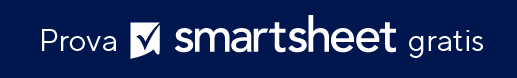 Apprezziamo la tua segnalazione di un nuovo cliente potenziale soddisfatto.PERSONA O AZIENDA SEGNALATAPERSONA O AZIENDA SEGNALATAPERSONA O AZIENDA SEGNALATAPERSONA O AZIENDA SEGNALATANOMENOME DELL'AZIENDASe applicabileINDIRIZZO DI POSTAE-MAILINDIRIZZO DI POSTATELEFONOINDIRIZZO DI POSTASITO WEBSe applicabilePERCHÉ STAI SEGNALANDO QUESTA PERSONA O AZIENDA?SEGNALATO DASEGNALATO DASEGNALATO DASEGNALATO DAIL TUO NOMEE-MAILINDIRIZZO DI POSTATELEFONOINDIRIZZO DI POSTAID DEL CLIENTESe applicabileINDIRIZZO DI POSTADATA DI INVIOGRAZIE PER LA TUA SEGNALAZIONESI PREGA DI RESTITUIRE IL MODULO COMPILATO DI PERSONA O VIA E-MAIL, FAX O POSTASI PREGA DI RESTITUIRE IL MODULO COMPILATO DI PERSONA O VIA E-MAIL, FAX O POSTASI PREGA DI RESTITUIRE IL MODULO COMPILATO DI PERSONA O VIA E-MAIL, FAX O POSTASI PREGA DI RESTITUIRE IL MODULO COMPILATO DI PERSONA O VIA E-MAIL, FAX O POSTAINDIRIZZO DI POSTAE-MAILINDIRIZZO DI POSTAFAXSOLO PER I DESTINATARISOLO PER I DESTINATARIDATA DI RICEZIONEDATA DEL CONTATTOCOMMENTIDICHIARAZIONE DI NON RESPONSABILITÀQualsiasi articolo, modello o informazione sono forniti da Smartsheet sul sito web solo come riferimento. Pur adoperandoci a mantenere le informazioni aggiornate e corrette, non offriamo alcuna garanzia o dichiarazione di alcun tipo, esplicita o implicita, relativamente alla completezza, l’accuratezza, l’affidabilità, l’idoneità o la disponibilità rispetto al sito web o le informazioni, gli articoli, i modelli o della relativa grafica contenuti nel sito. Qualsiasi affidamento si faccia su tali informazioni è pertanto strettamente a proprio rischio.